Chapter 8: spectroscopic analysis  Spectrophotometry: using a calibration curve This activity was started in 1ere STL.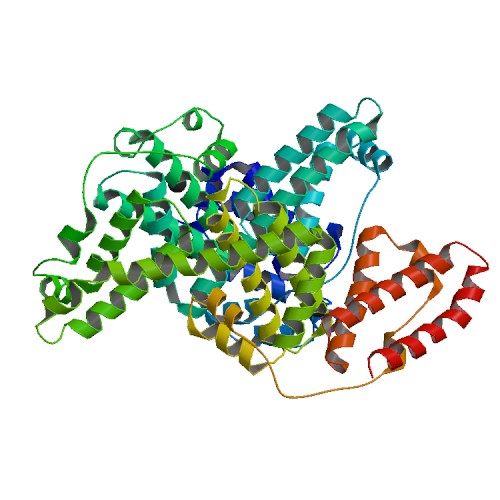 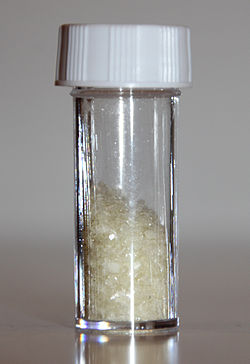 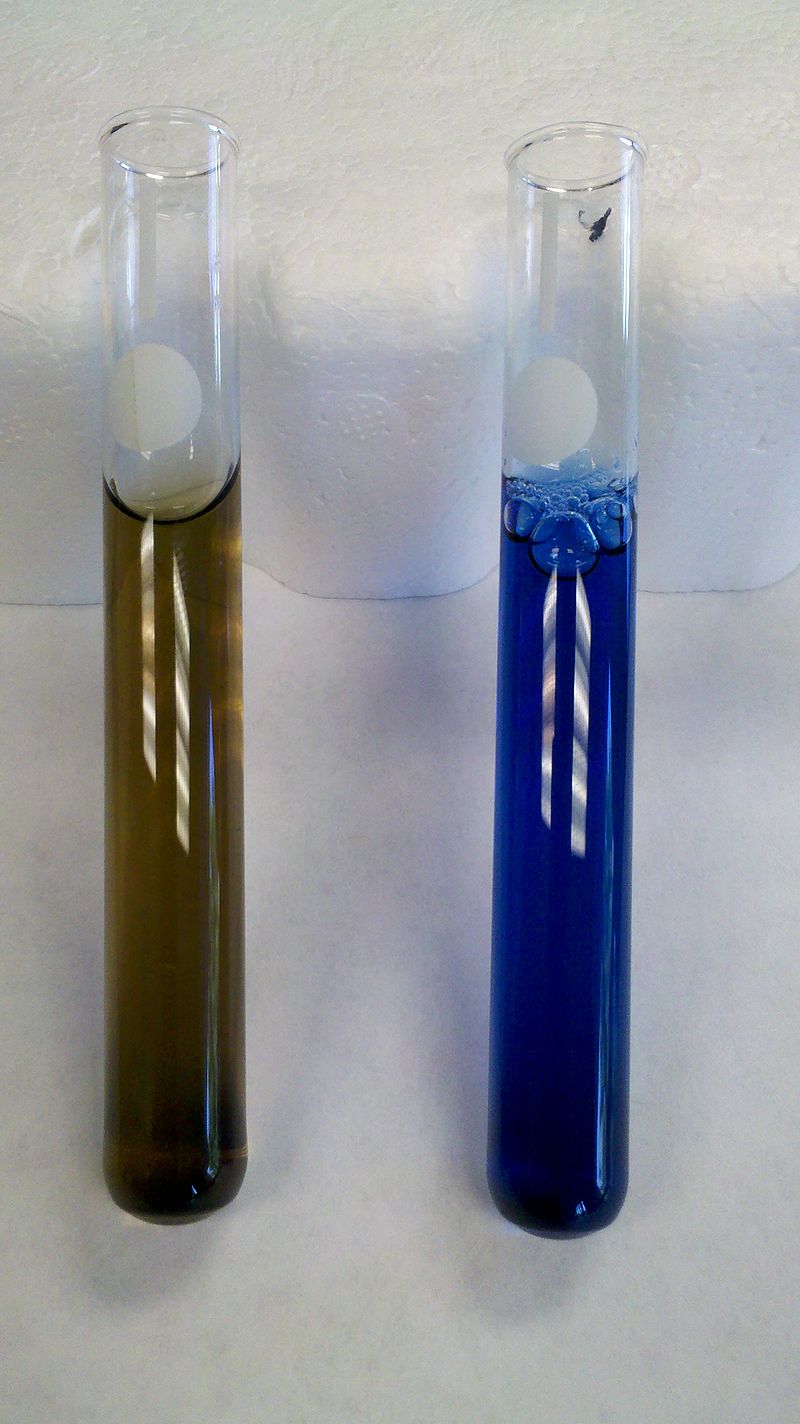 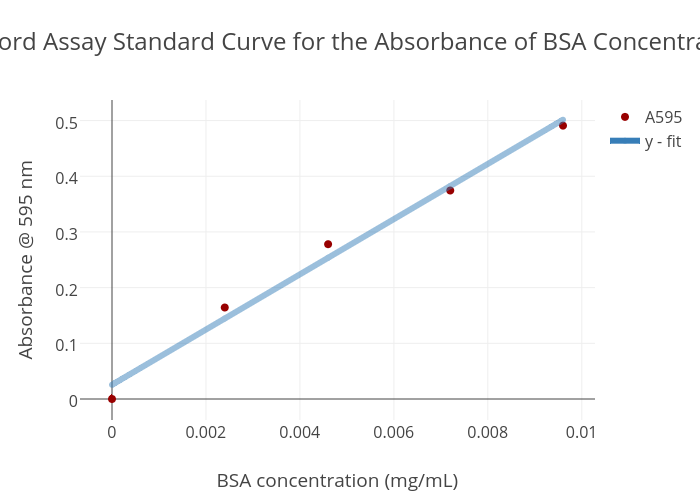 Presentation (5min)Using the calibration curve, explain how you would determine the concentration of an unknown solution of BSA protein:__________________________________________________________________________________________________________________________________________________________________________________________________Activity summaryWhat you must remember:how to calculate a concentration using a calibration curvesSkills linked to the curriculum:CompétencesCapacités à maitriserCOMAPP